Madrid, 18 de enero de 2020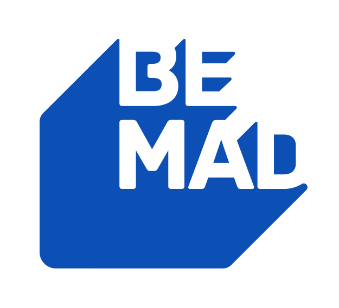 PROGRAMACIÓN DE BEMAD PARA EL LUNES 20 DE ENERO20/01/2020LUNESBEMADH.PrevCalf.ProgramaEp./Serie6:00TPMALAS PULGAS136:30+7FRANK DE LA JUNGLA: 'PERDIDO EN COSTA RICA (1ª Parte)'197:20+7FRANK DE LA JUNGLA: 'PERDIDO EN COSTA RICA (2ª Parte)'208:05+7PLANETA CALLEJA: 'JORGE JAVIER VÁZQUEZ'199:25+7PLANETA CALLEJA: 'JOSÉ MOTA'210:30+7PLANETA CALLEJA: 'BLANCA PORTILLO'4012:05TPMEJOR LLAMA A KIKO1712:45+7MINICASAS POR EL MUNDO113:45+7MINICASAS SOBRE RUEDAS6314:10+7MINICASAS SOBRE RUEDAS6414:35+7MINICASAS SOBRE RUEDAS6514:55+7MINICASAS SOBRE RUEDAS6615:20+7MINICASAS SOBRE RUEDAS6715:50+7BUSCADORES DE MINICASAS6516:10+7BUSCADORES DE MINICASAS6616:35+7BUSCADORES DE MINICASAS6717:05+7BUSCADORES DE MINICASAS6817:30+7BUSCADORES DE MINICASAS6917:55+7BUSCADORES DE MINICASAS7018:15+7BUSCADORES DE MINICASAS7118:45+7BUSCADORES DE MINICASAS7219:20+7BUSCADORES DE MINICASAS7319:45+7BUSCADORES DE MINICASAS7420:05+7BUSCADORES DE MINICASAS5720:25+12CALLEJEROS: 'SIERPES'23121:15+16CALLEJEROS: 'EL SALADILLO'28222:00+16CALLEJEROS: 'LOS PITUFOS'34622:50+18CALLEJEROS: 'BARRIADA DE JOSÉ ANTONIO'26823:25+18CALLEJEROS: 'SAN LÁZARO'3130:10+18CALLEJEROS: 'LA NAVIDAD. BARRIO DE HUELVA'3010:50+18CALLEJEROS: 'AÑAZA'2901:40TPMEJOR LLAMA A KIKO172:15+7TATTOO FIXERS403:00+7TATTOO FIXERS413:45+7TATTOO FIXERS424:30+7TATTOO FIXERS435:15+7TATTOO FIXERS44